Муниципальное бюджетное дошкольное образовательное учреждение «Детский сад №16 «Красная Шапочка» города Новочебоксарска Чувашской РеспубликиПАМЯТКАпо использованию дидактического пособия«СЕНСОРНЫЙ КУБ»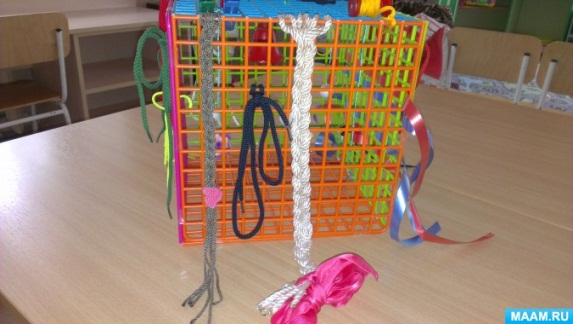 2019г«Урожай»Задачи: Развивать мелкую моторику, память, внимание, речь, навыки классификации.-Развивать мелкую моторику, память, внимание, речь, навыки классификации.Насыпаем в 2 блюдца фасоль и горох. Ребенок большим и указательным пальцами берет фасолину или горошину и опускает в отверстие куба, говоря:Сеем мы фасоль, горох.Урожай у нас неплох.Мы корзины принесем,Урожай наш соберем.Затем куб убираем и сортируем в разные блюдца фасоль и горох, упавшие на стол.«Помощники»Задачи: развивать память, внимание, речь, мелкую моторику.Дети прищепляют на куб прищепки, можно вместе с лоскутком ткани и говорят: Белье на веревкуВешали ловко.Дома маме помогалиИ нисколько не устали.«Скалолаз»Задачи: Тренировать мелкую моторику, развивать память, речь, вниманиеРебенок по вертикальной плоскости куба ходит указательным и средним пальцами, как ножками по клеткам.«Ходить» можно поочередно то одной, то другой рукой, а можно и двумя одновременно, говоря:Скалолаз наш очень ловкийЛезет в гору без страховки.«Муравейник»Задачи: Развивать мелкую моторику, внимание, память, речь, воображение.Ребенок закрывает пробками от пластиковых бутылок отверстия:В муравейник на ночь закрываем двери,Чтобы не мешали птицы им и звери.Не шумите до утра.Муравьишкам спать пора.«Замок»Задачи: Развивать мелкую моторику, память, внимание, речь.Ребенок просовывает в отверстия большой и указательный пальцы, соединяет их, образуя колечко. Можно соединять большой и средний пальцы, большой и безымянный, большой и мизинец поочередно, читая стихотворение:Дверь закрою на замокИ нестрашен серый волк«Косички у сестрички»Задачи: Развивать мелкую моторику, память, внимание, речь, воображение.Ребенок плетет из веревочек косичку, завязывает бант со словами:Я своей сестричкеЗаплету косички,Бант Танюшке завяжу,Всем ребятам покажу.«Футбол»Задачи: Развивать мелкую моторику, ловкость, внимание, речь, память, воображение; воспитывать умение играть сообща.В игре участвуют один или несколько детей. Просовывая фломастер или карандаш в отверстие необходимо попасть по шару, приговаривая:Буду я играть в футболИ забью в ворота гол.«Мамины бусы»Задачи: тренировать мелкую моторику, развивать речь, внимание, память.Малыш на шнурок нанизывает бусы со словами:К маме Миша приходил,Маму в бусы нарядил.Бусин много раз, два, три-Как красиво, посмотри.«Швея»Задачи: Развивать мелкую моторику, память, воображение, речь, внимание.На шнурок нанизываются пуговицы.Без работы не скучаю,Пуговицы пришиваю.«Звонарь»Задачи: Развивать мелкую моторику, память, речь, слуховое внимание.Предложить ребенку просунуть фломастер или карандаш в отверстие и постучать по колокольчику, говоря на каждый ударный слог.Ты звони как встарь,В колокол звони, звонарь.Ты звони, звони скорей,Созывай моих друзей.«Богатыри»Задачи: Развивать мелкую моторику, память, речь, слуховое внимание.Два ребенка становятся возле угла куба, просовывают карандаш или фломастер и пытаются сражаться, словно богатыри, мечами. Произносят слова:Мы ребята силачиВзяли острые мечи.Раз, два, три, четыре, пять -Кто ж не хочет сильным стать?«Лесенка»Задачи: Развивать моторику рук, речь, внимание, память, воображение.Малыш нанизывает скрепки или резинки друг на друга, образуя лесенку, сказав при этом:Смастерим мы лесенку,Лесенку - чудесенку.И на ней достанем мыИ до звезд и до луны.«Магазин»Задачи: развивать тактильную чувствительность, внимание, воображение.Воспитатель говорит:Будем в магазин играть,Будем ткани выбирать.Платье мы сошьем для Маши,А рубашечку для Саши.Ребенок называет качество ткани, находит пару сначала с открытыми, а затем с закрытыми глазами. «Змея»Задачи: Развивать мелкую моторику рук, память, внимание, речь, воображение.Ребенок в отверстия решетки продевает ленту или шнурок, при этом цитируя:Ползет змея среди травы,Не поднимает головы.«Цветок»Задачи: Развивать тактильную чувствительность, внимание, речь, память.Ребенку предлагают цветок из гладких и шершавых лепестков. Он водит по лепесткам пальцами и называет качество лепестка (гладкий, шершавый.)Удивительный цветокШершавый, гладкий лепесток.«Весы»Задачи: Развивать навыки классификации, внимание.На стенке куба висят 2 коробочки от киндер - сюрприза. Одна пустая, другая наполнена гайками. Воспитатель говорит:Раз, два, три, четыре-На весы поставим гири.Взвесим вафли, шоколад,Мармелад и виноград.Ребенку предлагается определить, где легкая, а где тяжелая гиря. «Пчела и цветы»Задачи: Развивать обоняние, внимание, воображение, навыки классификации.Слова воспитателя:На лугу пчела живет,Собирает она мед.От цветка к цветку летает,Нежный аромат вдыхает.Ребенок нюхает коробочки от киндер - сюрприза. (В них проделаны отверстия и помещены различные пахучие предметы.) Малыш по запаху определяет, что находится в коробочке. Ребенку можно предложить найти пару по запаху.«Оркестр»Задачи: Развивать фонематический слух, внимание, воображение, речь, память.Коробочки из-под киндер - сюрприза заполнены: горохом, семенами укропа, гайками... Они звучат по - разному. С ребенком проводится игра «Тихо - громко». Можно предложить детям погреметь коробочками одновременно - организовать оркестр, сопровождая его словами:На пенечки зайки встали,В барабаны заиграли.Бум- бум, та - pa- раВеселится детвора.«Катушка»Задачи: Развивать мелкую моторику, память, речь, воображение, внимание.На нитке закреплена пустая катушка, ребенок наматывает на нее шнурок со словами:Я возьму катушку,Нитку накручуИ свою подружкуТоже научу.Дыхательная гимнастика.«Ветер»Задачи: Учить детей выполнять дыхательную гимнастику, развивать память, речь, внимание, воображение.На ниточке висит цветок. Ребенок произносит слова и дует на перо.Дует ветер, дует смелый,Вот и птичка полетела.Полетела высоко,Машет крыльями легко.Можно предложить подуть на шары или на колокольчик, которые расположены внутри куба. Поиграть в ураган.«Ураган»Задачи: Развивать силу выдоха, внимание, память, речь, воображение.Ураган налетел,Колокольчик зазвенел,И с высокой горыПокатились шары.Гимнастика для глаз.«Гимнастика»Задачи: Учить снимать напряжение с глаз, развивать внимание.Предлагаем детям посмотреть поочередно на различные предметы, расположенные на кубе, меняя угол зрения. Можно посмотреть на левыйверхний угол, затем на правый верхний угол, на нижний левый угол, на нижний правый угол, в середину куба. Просим детей следить глазами за перемещением указки в разных направлениях по кубу со словами:Глазки делают зарядку. Начинаем по порядку:Раз, два, три -Влево, вправо посмотри,Ну, скорее не ленись,Посмотрели вверх и вниз.А теперь не зевай,Глазки по кругу вращай.Ознакомление детей с цветом.На каждой плоскости куба приклеены с помощью скотча цветные квадраты из картона. По заданию воспитателя ребенок может прищеплять прищепки, завязывать ленточки, закрывать отверстия пробками соответственно цвету квадрата. Можно предложить малышу показать красные, зеленые и т.д. пуговицы, магниты, бусы...«Волшебный платочек».Задачи: Учить находить предмет определенной формы, закреплять знания цветов, развивать тактильную чувствительностьОбучающиеся по очереди  нащупывают предметы  разных  геометрических фигур и пытаются определить форму попавшейся в руку фигуры, затем достают фигуру и называют ее цвет (например, «треугольник, красный»).«Найди пару», «Найди такую же… »Задачи:  Учить подбирать геометрические фигуры разные по величине, форме, цвету, сравнивать и находить сходства, различия. Развивать наблюдательность.«Собери красивые бусы».Задачи: Учить находить предмет определенной формы, закреплять знания цветов, развивать тактильную чувствительность.Вариант 1.Каждому обучающемуся раздается набор разноцветных геометрических фигур. Педагог демонстрирует картинки  с готовыми бусами и предлагает ребенку нанизывать геометрические фигуры по образцу на картинке.Вариант 2.По желанию дети выбирают разные геометрические фигуры и нанизывают их в определённой последовательности собирая тем самым бусы. «Подбери фигуру»Задачи: Закрепить представления детей о геометрических формах, упражнять в их назывании.«Три квадрата»Задачи: Научить детей соотносить по величине три предмета и обозначить их отношения словами: «большой», маленький», «средний», самый большой», «самый маленький».«Какие бывают фигуры»Задачи: Познакомить детей с новыми формами: овалом, прямоугольником, треугольником, давая их в паре с уже знакомыми: квадрат-треугольник, квадрат-прямоугольник, круг-овал.«Назови фигуру»Задачи: Развивать представление о геометрических фигурах: круг, квадрат, прямоугольник, треугольник, овал, также куб. Обучать соотношению предметов с входящими в них геометрическими фигурами. Воспитывать самостоятельность. Воспитатель предлагает рассмотреть одну из сторон куба, где ребенок должен показать и рассказать из какие геометрические фигуры расположены на стороне куба, правильно называя их. Взрослый следит за правильностью ответов ребенка.«Кто больше увидит»Задачи: Формировать умение запоминать геометрические фигуры и называть их. Воспитывать уважение и взаимовыручку друг друга.На кубе расположены различные геометрические фигуры. Дошкольники рассматривают и запоминают их. Ведущий считает до трех и закрывает фигуры. Детям предлагают назвать как можно больше фигур, размещенных на кубе. Что бы дети не повторяли ответы товарищей ведущий может выслушивать каждого ребенка отдельно. Выигрывает тот, кто запомнит и назовет больше фигур. «Считай и не ошибись»Задачи: Обучать умению считать до пяти, пользуясь правилами приемами счета: называть числительные по порядку, соотносить каждое числительное с количеством предметов. Развивать память и внимание. Воспитывать умение соблюдать правила культурного поведения.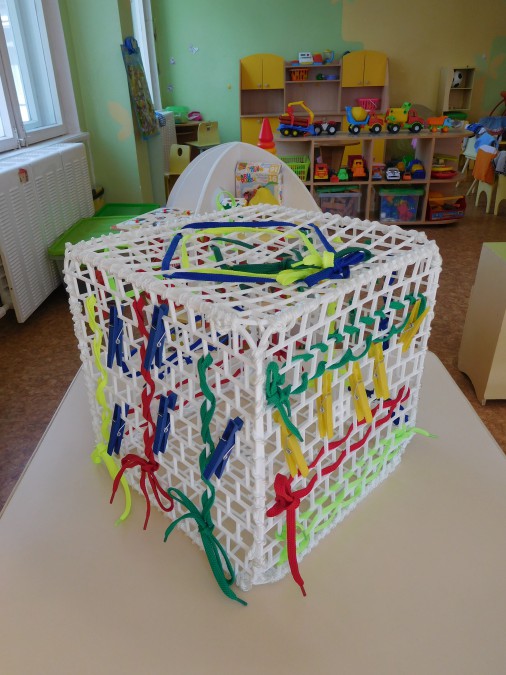 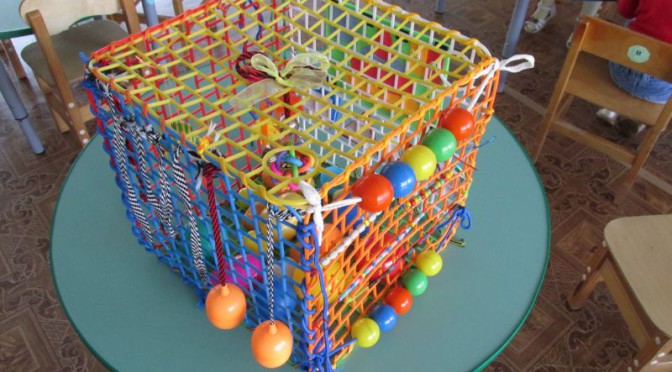 